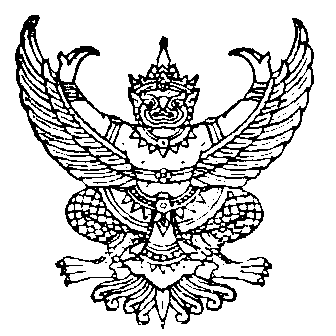 ประมวลจริยธรรมของข้าราชการท้องถิ่นฝ่ายบริหารองค์การบริหารส่วนตำบลสุมเส้า ประจำปีงบประมาณ 2561---------------------		ประมวลจริยธรรมนี้จัดทำตามเจตนารมณ์ของรัฐธรรมนูญแห่งราชอาณาจักรไทย  พุทธศักราช  2560 มาตรา 76 โดยมีวัตถุประสงค์เพื่อเป็นเครื่องมือกำกับความประพฤติของข้าราชการการเมืองฝ่ายบริหารขององค์การบริหารส่วนตำบลสุมเส้า ที่สร้างความโปร่งใส  มีมาตรฐาน  ในการปฏิบัติงานที่ชัดเจนและเป็นสากลยึดถือเป็นหลักการและแนวทางปฏิบัติอย่างสม่ำเสมอ  และเป็นเครื่องมือการตรวจสอบการทำงานด้านต่างๆ  ทั้งในองค์กรและระดับบุคคล  เพื่อให้การดำเนินงานเป็นไปตามหลักคุณธรรมจริยธรรม  มีประสิทธิภาพและประสิทธิผลทำให้เกิดรูปแบบองค์กรอันเป็นที่ยอมรับ  เพิ่มความน่าเชื่อถือ  เกิดความมั่นใจแก่ผู้รับบริการและประชาชนทั่วไป  ตลอดจนผู้มีส่วนได้เสียให้เกิดพันธะผูกพันระหว่างองค์กรและข้าราชการในทุกระดับ  โดยให้ฝ่ายบริหารใช้อำนาจในขอบเขต  สร้างระบบความรับผิดชอบของข้าราชการต่อ  ตนเอง  ต่อองค์กร  ต่อผู้บังคับบัญชาต่อประชาชน  และต่อสังคม  ตามลำดับป้องกันการแสวงหาประโยชน์โดยมิชอบ  และความขัดแย้งทางผลประโยชน์ที่อาจเกิดขึ้น  รวมทั้งเสริมสร้างความโปร่งใสในการปฏิบัติงาน		ทั้งนี้  รวมถึงเพื่อใช้เป็นค่านิยมร่วมสำหรับองค์กรและข้าราชการทุกคน  พึงยึดถือเป็นแนวทางปฏิบัติควบคู่ไปกับระเบียบและกฎข้อบังคับอื่นๆ  อย่างทั่วถึงและมีประสิทธิภาพ  อาศัยอำนาจตามพระราชบัญญัติสภาตำบลและองค์การบริหารส่วนตำบล  พ.ศ.2537แก้ไขเพิ่มเติมถึง  (ฉบับที่  6)  พ.ศ.2552 ข้อ 59  (องค์การบริหารส่วนตำบลสุมเส้า)  จึงออกระเบียบไว้ดังต่อไปนี้หมวด  1บททั่วไป		ข้อ  1  ระเบียบนี้  เรียกว่า  “ประมวลจริยธรรมของข้าราชการของ  ข้าราชการการเมืองท้องถิ่นฝ่ายบริหารขององค์การบริหารส่วนตำบลสุมเส้า  ประจำปี งบประมาณ  2561”		ข้อ  2  ระเบียบนี้ให้ใช้บังคับตั้งแต่บัดนี้เป็นต้นไป		ข้อ  3  ในระเบียบนี้			“ประมวลจริยธรรม”  หมายถึง  ประมวลจริยธรรมของข้าราชการของ  ข้าราชการการเมืองท้องถิ่นฝ่ายบริหารขององค์การบริหารส่วนตำบลสุมเส้า“ข้าราชการการเมืองท้องถิ่น”  หมายถึง  นายกองค์การบริหารส่วนตำบลสุมเส้า  รองนายกองค์การบริหารส่วนตำบลสุมเส้า  เลขานุการนายกองค์การบริหารส่วนตำบลสุมเส้า  ร่วมทั้งบุคคลที่ฝ่ายบริหารแต่งตั้งตามที่บัญญัติไว้ในพระราชบัญญัติที่จัดตั้งองค์กรปกครองส่วนท้องถิ่น-2-			“คณะกรรมการจริยธรรม”  หมายถึง  คณะกรรมการจริยธรรม  ของข้าราชการการเมืองท้องถิ่นฝ่ายบริหารขององค์การบริหารส่วนตำบลสุมเส้า		ข้อ  4  ให้นายกองค์การบริหารส่วนตำบลสุมเส้า  เป็นผู้รักษาการตามระเบียบนี้หมวด  2มาตรฐานจริยธรรมส่วนที่  1มาตรฐานจริยธรรมอันเป็นค่านิยมหลัก		ข้อ  5  ข้าราชการ  การเมืองท้องถิ่น  มีหน้าที่ดำเนินการให้เป็นไปตามกฎหมาย  เพื่อรักษาประโยชน์ส่วนรวมเป็นกลางทางการเมืองอำนวยความสะดวกและให้บริการแก่ประชาชนตามหลักธรรมาภิบาล  โดยจะต้องยึดมั่นในค่านิยมหลัก 9 ประการ  ดังนี้การยึดมั่นในระบอบประชาธิปไตยอันมีพระมหากษัตริย์ทรงเป็นประมุขการยึดมั่นในคุณธรรมและจริยธรรมการมีจิตสำนึกที่ดี  ซื่อสัตย์  และรับผิดชอบการยึดถือประโยชน์ของประเทศชาติเหนือกว่าประโยชน์ส่วนตน  และไม่มีผลประโยชน์ทับซ้อนการยืนหยัดทำในสิ่งที่ถูกต้อง  เป็นธรรม  และถูกกฎหมายการให้บริการแก่ประชาชนด้วยความรวดเร็ว  มีอัธยาศัย  และไม่เลือกปฏิบัติการให้ข้อมูลข่าวสารแก่ประชาชนอย่างครบถ้วน  ถูกต้อง  และไม่บิดเบือนข้อเท็จจริงการมุ่งผลสัมฤทธิ์ของงาน  รักษามาตรฐาน  มีคุณภาพ  โปร่งใส  และตรวจสอบได้การยึดมั่นในหลักจรรยาวิชาชีพขององค์กร ส่วนที่  2มาตรฐานทางจริยธรรมของข้าราชการการเมืองท้องถิ่น		ข้อ  6  ข้าราชการ  การเมืองท้องถิ่นต้องจงรักภักดีต่อ  ชาติ  ศาสนา  และพระมหากษัตริย์  ตลอดจนแบบอย่างที่ดีในการเคารพและรักษาระบอบประชาธิปไตยอันมีพระมหากษัตริย์ทรงเป็นประมุข		ข้อ  7  ข้าราชการ  การเมืองท้องถิ่น  ต้อง  เป็นแบบอย่างที่ดีในการ  รักษาไว้และปฏิบัติตามรัฐธรรมนูญแห่งราชอาณาจักรไทยทุกประการ		ข้อ  8  ข้าราชการการเมืองท้องถิ่น  ต้องเป็นแบบอย่างที่ดีในการเป็นพลเมืองดี  เคารพและปฏิบัติตามกฎหมายอย่างเคร่งครัด		ข้อ  9  ข้าราชการ  การเมืองท้องถิ่นต้องปฏิบัติตนอยู่ในกรอบจริยธรรม  คุณธรรมและศีลธรรม  ทั้งโดยส่วนตัวและโดยหน้าที่รับผิดชอบต่อสาธารณชน  ทั้งต้องวางตนให้เป็นที่เชื่อถือศรัทธาของประชาชน-3-		ข้อ  10  ข้าราชการ  การเมืองท้องถิ่น  ต้องเคารพสิทธิ  เสรีภาพส่วนบุคคลของผู้อื่นโดยไม่แสดงกริยา  หรือใช้วาจาอันไม่สุภาพ  อาฆาตมาดร้าย  หรือใส่ร้ายหรือเสียดสีบุคคลใด		ข้อ  11  ข้าราชการ  การเมืองท้องถิ่น  ต้องมีอุดมการณ์ในการทำงานเพื่อประเทศชาติและต้องถือเอาผลประโยชน์ของประเทศชาติและประชาชนเป็นสิ่งสูงสุด		ข้อ  12  ข้าราชการ  การเมืองท้องถิ่น  ต้องรับใช้ประชาชนอย่างเต็มความสามารถด้วยความรับผิดชอบ  ซื่อสัตย์  สุจริต  เสียสละ  เป็นธรรม  ไม่เลือกปฏิบัติ  และปราศจากอคติ		ข้อ  13  ข้าราชการ  การเมืองท้องถิ่น  ต้องสร้างจิตสำนึกให้ประชาชนในท้องถิ่นประพฤติตนเป็นพลเมืองที่ดี  ร่วมกันพัฒนาชุมชนให้น่าอยู่คู่คุณธรรม  และดูแลรักษาสภาพสิ่งแวดล้อมในพื้นที่รับผิดชอบ		ข้อ  14  ข้าราชการ  การเมืองท้องถิ่น  ต้องไม่ใช้หรือยินยอมให้ผู้อื่นใช้สถานะหรือตำแหน่งการเป็นข้าราชการการเมืองไปแสวงหาผลประโยชน์  ที่มิควรได้โดยชอบด้วยกฎหมาย  สำหรับตนเองหรือผู้อื่น  ไม่ว่าจะเป็นประโยชน์ในทางทรัพย์สินหรือไม่ก็ตาม		ข้อ  15  ข้าราชการ  การเมืองท้องถิ่น  ต้องไม่ใช้สถานะหรือตำแหน่ง  การเป็นข้าราชการการเมืองเข้าไปก้าวก่ายหรือแทรกแซงการบรรจุ  แต่งตั้ง  ย้าย  โอน  เลื่อนตำแหน่ง  และเลื่อนขั้นเงินเดือนของข้าราชการซึ่งมีตำแหน่งหรือเงินเงินเดือนประจำ  และมิใช่ข้าราชการการเมือง  พนักงาน  หรือลูกจ้างของหน่วยราชการ  หน่วยงานของรัฐ  รัฐวิสาหกิจ  กิจการที่รัฐถือหุ้นใหญ่  หรือราชการส่วนท้องถิ่นหรือให้บุคคลดังกล่าวพ้นจากตำแหน่ง  ทั้งนี้  เว้นแต่เป็นการปฏิบัติตามอำนาจหน้าที่ตามกฎหมาย		ข้อ  16  ข้าราชการ  การเมืองท้องถิ่น  ต้องไม่ยินยอมให้คู่สมรส  ญาติสนิทบุคคลในครอบครัวหรือผู้ใกล้ชิดก้าวก่าย  หรือแทรกแซงการปฏิบัติการปฏิบัติหน้าที่ของตนหรือของผู้อื่นและต้องไม่ยินยอมให้ผู้อื่นใช้อำนาจของตนโดยมิชอบ		ข้อ  17  ข้าราชการ  การเมืองท้องถิ่นต้องระมัดระวังมิให้การประกอบวิชาชีพ  อาชีพหรือการงานอื่นใดของคู่สมรส  ญาติสนิท  หรือบุคคลในครอบครัวของตนที่มีลักษณะเป็นการกระทบกระเทือนต่อความเชื่อถือศรัทธาของประชาชนในการปฏิบัติหน้าที่ของตน		ข้อ  18  ข้าราชการ  การเมืองท้องถิ่นต้องรักษาความลับของทางราชการเว้นแต่เป็นการปฏิบัติตามอำนาจหน้าที่ตามกฎหมาย		ข้อ  19  ข้าราชการ  การเมืองท้องถิ่น  ต้องยึดมั่นในกฎหมายและคำนึงถึงระบบคุณธรรมในการแต่งตั้งผู้สมควรดำรงตำแหน่งต่างๆ		ข้อ  20  ข้าราชการ  การเมืองท้องถิ่น  เมื่อพ้นจากตำแหน่งแล้ว  ต้องไม่นำข้อมูลข่าวสารอันเป็นความลับของทางราชการซึ่งตนได้มาในระหว่างอยู่ในตำแหน่งไปใช้เพื่อเกิดประโยชน์แก่องค์กรเอกชน  ทั้งนี้  ภายในกำหนดระยะเวลาสองปี  นับจากวันที่พ้นจากตำแหน่ง		ข้อ  21  ข้าราชการ  การเมืองท้องถิ่น  ต้องเปิดเผยข้อมูลการทุจริต  การใช้อำนาจในทางที่ผิด  การฉ้อฉล  หลอกลวง  หรือกระทำการอื่นใดที่ทำให้ราชการเสียหายต่อเจ้าหน้าที่ผู้รับผิดชอบ		ข้อ  22  ข้าราชการ  การเมืองท้องถิ่น  ต้องไม่เรียกร้องของขวัญ  ของกำนัล  หรือประโยชน์อื่นใดจากบุคคลอื่น  เพื่อประโยชน์ต่างๆ  อันอาจเกิดจากการปฏิบัติหน้าที่ของตน  และจะต้องดูแลให้คู่สมรส  ญาติสนิท  หรือบุคคลในครอบครัวของตนปฏิบัติเช่นเดียวกันด้วย-4-		ข้อ  23  ข้าราชการ  การเมืองท้องถิ่น  ข้าราชการการเมืองท้องถิ่นต้องปฏิบัติต่อองค์กรธุรกิจที่ติดต่อทำธุรกิจกับหน่วยงานของรัฐตามระเบียบ  และขั้นตอนอย่างเท่าเทียมกันโดยไม่เลือกปฏิบัติ		ข้อ  24  ข้าราชการ  การเมืองท้องถิ่น  พึงพบปะเยี่ยมเยียนประชาชนอย่างสม่ำเสมอเอาใจใส่ทุกข์สุข  และรับฟังเรื่องราวร้องทุกข์ของประชาชน  และรีบหาทางช่วยเหลืออย่างเร่งด่วนอย่างเท่าเทียมกัน  โดยไม่เลือกปฏิบัติ		ข้อ  25  ข้าราชการ  การเมืองท้องถิ่น  ต้องไม่ใช้หรือบิดเบือนข้อมูลข่าวสารของราชการ  เพื่อให้เกิดความเข้าใจผิด  หรือเพื่อผลประโยชน์สำหรับตนเองและผู้อื่น		ข้อ  26  ข้าราชการ  การเมืองท้องถิ่น  ต้องรักษาทรัพย์สินของทางราชการและใช้ทรัพย์สินของทางราชการให้เป็นไปตามวัตถุประสงค์นั้นๆ  เท่านั้น		ข้อ  27  ข้าราชการ  การเมืองท้องถิ่น  ต้องไม่ประพฤติตนอันอาจก่อให้เกิดความเสื่อมเสียต่อเกียรติภูมิของชาติ		ข้อ  28  ข้าราชการ  การเมืองท้องถิ่น  ต้องไม่คบหาหรือให้การสนับสนุนแก่ผู้ประพฤติผิดกฎหมาย  หรือผู้ที่มีความประพฤติในทางเสื่อมเสีย  เช่น  ผู้เปิดบ่อนการพนัน  หรือผู้ที่เกี่ยวข้องกับยาเสพติด  อันอาจกระทบกระเทือนต่อความเชื่อถือศรัทธาของประชาชนในการปฏิบัติหน้าที่ของตน		ข้อ  29  ข้าราชการ  การเมืองท้องถิ่น  ต้องแสดงความรับผิดชอบตามควรแก่กรณี  เมื่อปฏิบัติหน้าที่บกพร่องหรือปฏิบัติหน้าที่ผิดพลาดหมวด  3กลไกและระบบบังคับใช้ประมวลจริยธรรมส่วนที่  1กลไกการบังคับใช้ประมวลจริยธรรม		ข้อ  30  ให้นายกองค์การบริหารส่วนตำบลสุมเส้า  มีหน้าที่กำกับดูแลให้มีการปฏิบัติตามประมวลจริยธรรมนี้อย่างทั่วถึงและเคร่งครัด  โดยมีอำนาจหน้าที่ดังนี้ดำเนินการเผยแพร่  ปลูกฝัง  ส่งเสริม  ยกย่องข้าราชการการเมืองท้องถิ่นที่เป็นแบบอย่างที่ดี  และติดตามสอดส่องการปฏิบัติตามประมวลจริยธรรมนี้อย่างสม่ำเสมอให้ความช่วยเหลือ  ดูแล  และคุ้มครองข้าราชการการเมืองท้องถิ่นซึ่งปฏิบัติตามตามประมวลจริยธรรมนี้อย่างตรงไปตรงมา  มิให้ถูกกลั่นแกล้งหรือถูกใช้อำนาจโดยไม่เป็นธรรมการดำเนินการต่อข้าราชการการเมืองท้องถิ่น  ที่อยู่ระหว่างถูกกล่าวหาว่าไม่ปฏิบัติตามประมวลจริยธรรมนี้อันมีผลกระทบต่อสิทธิ  หน้าที่ของผู้นั้นจะกระทำมิได้เว้นแต่จะได้รับความเห็นชอบจากคณะกรรมการจริยธรรมแล้วดำเนินการอื่นตามที่กำหนดในประมวลจริยธรรมนี้-5-ข้อ  31  ให้นายกองค์การบริหารส่วนตำบลสุมเส้า  แต่งตั้งคณะกรรมการจริยธรรมของข้าราชการการเมืองท้องถิ่นฝ่ายบริหารขององค์การบริหารส่วนตำบลสุมเส้าขึ้น  เพื่อควบคุมกำกับให้มีการปฏิบัติตามประมวลจริยธรรมนี้  ประกอบด้วยนายกองค์การบริหารส่วนตำบล  เป็นประธานคณะกรรมการตัวแทนฝ่ายบริหารที่นายกองค์การบริหารส่วนตำบล  แต่งตั้งจำนวน 1 คนเป็นกรรมการกรรมการผู้ทรงคุณวุฒิภายนอก  จำนวน 3 คน เป็นผู้กำกับดูแลตามพระราชบัญญัติจัดตั้งองค์กรปกครองส่วนท้องถิ่นนั้นๆ  เป็นผู้เลือก  เป็นคณะกรรมการหัวหน้าสำนักงานปลัดองค์กรปกครองส่วนท้องถิ่น  เป็นเลขานุการคณะกรรมการ  ทั้งนี้  หัวหน้าสำนักงานปลัดองค์กรปกครองส่วนท้องถิ่น  ดังกล่าวต้องไม่เคยถูกลงโทษทางวินัยมาก่อน  หากเคยถูกลงโทษทางวินัยมาก่อนให้นายกองค์การบริหารส่วนตำบล  พิจารณาแต่งตั้งข้าราชการจากตำแหน่งในฝ่ายบริหารที่เหมาะสม		ข้อ  32  คณะกรรมการจริยธรรมมีอำนาจหน้าที่  ดังนี้ควบคุม  กำกับ  ส่งเสริม  และให้คำแนะนำในการใช้บังคับประมวลจริยธรรมนี้ในองค์กรปกครองส่วนท้องถิ่นสอดส่อง  ดูแลให้มีการปฏิบัติตามประมวลจริยธรรมในองค์กรปกครองส่วนท้องถิ่น  โดยอาจมีผู้ร้องขอหรือตามที่คณะกรรมการจริยธรรมเห็นเองก็ได้ขอความร่วมมือให้กระทรวง  กรม  หน่วยราชการของหน่วยงานนี้มาชี้แจง  หรือให้ถ้อยคำหรือให้ส่งเอกสารและหลักฐานเกี่ยวกับเรื่องที่สอบสวนเรียกผู้ถูกกล่าวหา  หรือข้าราชการของหน่วยงานนี้มาชี้แจง  หรือให้ถ้อยคำหรือให้ส่งเอกสารและหลักฐานเกี่ยวกับเรื่องที่สอบสวนพิจารณาวินิจฉัย  ขาดปัญหาอันเกิดจากการใช้บังคับประมวลจริยธรรมนี้ส่งเรื่องให้ผู้ตรวจการแผ่นดินพิจารณาวินิจฉัยในกรณีที่เห็นว่าเรื่องนั้นเป็นเรื่องสำคัญหรือมีผลกระทบในวงกว้างหลายองค์กรปกครองส่วนท้องถิ่นดำเนินการอื่นตามประมวลจริยธรรมนี้  หรือตามที่ผู้ตรวจการแผ่นดินมอบหมาย			ในการประชุมคณะกรรมการจริยธรรมให้นำกฎหมายว่าด้วยวิธีการปฏิบัติราชการทางปกครองมาใช้บังคับโดยอนุโลมส่วนที่  2ระบบบังคับใช้ประมวลจริยธรรม		ข้อ  33  กรณีมีการร้องเรียนหรือปรากฏเหตุว่ามีการปฏิบัติฝ่าฝืนประมวลจริยธรรมให้นายกองค์การบริหารส่วนตำบลสุมเส้า  ส่งเรื่องให้คณะกรรมการจริยธรรมเป็นผู้รับผิดชอบพิจารณาดำเนินการ  โดยจะต้องไต่สวนข้อเท็จจริง  สืบสวนหาข้อเท็จจริง  หรือสอบสวน  การฝ่าฝืนจริยธรรมนี้  และให้มีคำวินิจฉัยโดยเร็ว  และให้คณะกรรมการการจริยธรรมส่งผลคำวินิจฉัยให้นายกองค์การบริหารส่วนตำบลสุมเส้า  มีคำสั่งลงโทษผู้ฝ่าฝืนประมวลจริยธรรม-6-		กรณีการร้องเรียนหรือปรากฏเหตุว่า  นายกองค์การบริหารส่วนตำบลสุมเส้า  ปฏิบัติฝ่าฝืนประมวลจริยธรรม  ให้คณะกรรมการจริยธรรมที่เหลืออยู่เป็นผู้รับผิดชอบดำเนินการและให้เลือกกันเองเป็นประธานคณะกรรมการ  โดยจะต้องไต่สวนข้อเท็จจริง  สืบสวนหาข้อเท็จจริง  หรือสอบสวนการฝ่าฝืนจริยธรรมนี้  และให้มีคำวินิจฉัยโดยเร็ว  และให้คณะกรรมการจริยธรรมส่งผลคำวินิจฉัยให้ผู้กำกับดูแลตามพระราชบัญญัติจัดตั้งองค์กรปกครองส่วนท้องถิ่นนั้นๆ  มีคำสั่งลงโทษผู้ฝ่าฝืนประมวลจริยธรรม		ข้อ  34  หากการดำเนินการไต่สวน  สืบสวน  สอบสวนตามข้อ 33 แล้ว ไม่ปรากฏข้อเท็จจริงว่ามีการฝ่าฝืนประมวลจริยธรรมให้สั่งยุติเรื่อง  แต่หากปรากฏข้อเท็จจริงว่าเป็นการฝ่าฝืนประมวลจริยธรรม  ให้สั่งลงโทษผู้ฝ่าฝืนตามข้อ  37		ข้อ  35  การดำเนินการไต่สวน  สืบสวน  สอบสวนทางจริยธรรมและการลงโทษผู้ฝ่าฝืนตามส่วนที่  2  นี้  ให้นำแนวทางและวิธีการสอบสวนตามาตรฐานทั่วไปเกี่ยวกับวินัย  และการรักษาวินัยและการดำเนินการทางวินัยขององค์กรปกครองส่วนท้องถิ่น  มาบังคับใช้โดยอนุโลม		ข้อ  36  คำวินิจฉัยของคณะกรรมการจริยธรรมให้ถือเป็นที่สุด  เว้นแต่ปรากฏข้อเท็จจริงในภายหลังที่อาจทำให้ผลของคำวินิจฉัยนั้นเปลี่ยนแปลงไปกรณีผู้ถูกลงโทษตามข้อ  37  เห็นว่าตนเองไม่ได้รับความเป็นธรรมให้สามารถร้องเรียนต่อผู้ตรวจการแผ่นดินได้ภายใน  30  วัน  นับแต่วันที่รับทราบคำสั่งการลงโทษหมวด  4ขั้นตอนการลงโทษ		ข้อ  37  การปฏิบัติฝ่าฝืนประมวลจริยธรรมนี้ให้ดำเนินการตามควรแก่กรณี  เพื่อให้มีการแก้ไขหรือดำเนินการที่ถูกต้อง  หรือตักเตือน  หรือนำไปประกอบการพิจารณาในการเข้าสู่ตำแหน่ง  การพ้นจากตำแหน่ง  หรือการสั่งให้ผู้ฝ่าฝืนนั้นปรับปรุงตนเอง  หรือได้รับการพัฒนาแล้วแต่กรณี		ข้อ  38  การปฏิบัติฝ่าฝืนประมวลจริยธรรมนี้  จะถือเป็นการฝ่าฝืนจริยธรรมร้ายแรงหรือไม่  ให้พิจารณาจากพฤติกรรมของผู้ฝ่าฝืน  ความจงใจหรือเจตนา  มูลเหตุจูงใจ  ความสำคัญ  และระดับตำแหน่ง  ตลอดจนหน้าที่ความรับผิดชอบของผู้ฝ่าฝืน  อายุ  ประวัติ  และความประพฤติในอดีต  สภาพแวดล้อมแห่งกรณี  ผลร้ายอันเกิดจากการฝ่าฝืนและเหตุอื่นอันควรนำมาประกอบการพิจารณา		ข้อ  39  ให้คณะกรรมการจริยธรรมส่งผลวินิจฉัยให้นายกองค์การบริหารส่วนตำบลสุมเส้า  หรือผู้กำกับดูแลตามพระราชบัญญัติจัดตั้งองค์กรปกครองส่วนท้องถิ่นนั้นๆ  แล้วแต่กรณีมีคำสั่งลงโทษผู้ฝ่าฝืนประมวลจริยธรรมนี้ตามคำวินิจฉัยของคณะกรรมการจริยธรรมและเมื่อมีคำสั่งลงโทษแล้วให้  นายกองค์การบริหารส่วนตำบลสุมเส้า  หรือผู้กำกับดูแลตามพระราชบัญญัติจัดตั้งองค์กรปกครองส่วนท้องถิ่นนั้นๆ  แล้วแต่กรณี  แจ้งคณะกรรมการจริยธรรม  เพื่อรายงานให้ผู้ตรวจการแผ่นดินทราบต่อไป		ข้อ  40  กรณีเกิดปัญหาในการปฏิบัติตามระเบียบนี้ให้ผู้ตรวจการแผ่นดินเป็นผู้วินิจฉัยชี้ขาด-7-		ข้อ  41  ให้คณะกรรมการจริยธรรม  พิจารณาปรับปรุงแก้ไขประมวลจริยธรรมให้มีความเหมาะสม  โดยจัดให้มีการประเมินการปฏิบัติตามประมวลจริยธรรมนี้ทุกๆ  1  ปี  หรือให้ดำเนินการปรับปรุงแก้ไขประมวลจริยธรรมให้มีความเหมาะสมต่อไป		ทั้งนี้  ตั้งแต่บัดนี้เป็นต้นไปประกาศ ณ วันที่ 27 เดือน พฤศจิกายน  พ.ศ.2560     (ลงชื่อ)             (นางทวินตรา  ทรงคาศรี)                 นายกองค์การบริหารส่วนตำบลสุมเส้า